Volunteer Opportunity Description              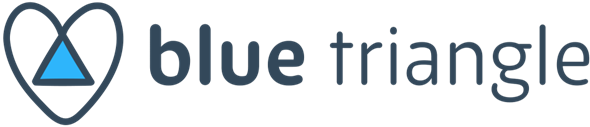 Role: Hairdressing Volunteer	Location: MusselburghAbout Blue Triangle We are a social care organisation that empowers people to thrive, by delivering solution in connected communities which focus on the needs of each individual.At Blue Triangle we use the power of Public, Social, and Private Partnerships (PSPP) to support young people and adults by:Going beyond, by providing tailored, supported accommodationDelivering person centred, trauma informed support services that take a whole system approachEmpower and support the development of positive connections and lasting relationshipsHelping to build safe, supportive connected communitiesEnabling those we support to live in supported housing - and ultimately beyond, when the time is right for themRole purpose:-The people we support have many challenges to face, one of the being low self-esteem.  A haircut can have a great effect on someone, giving them a real boost.  We are looking for community minded hairdressers or barbers to come and cut our supported people’s hair in our services. Through the act of giving a haircut, you will build a connection with our supported people, offering a time and place in which they are not defined by their circumstance; they are seen, heard and valued without judgement. Specific tasks:-Provide a cutting, styling and blow dry service for Blue Triangle supported peopleProviding a supportive and safe space for supported people to talkEncouraging our supported people’s sense of belonging and connectionBuilding our supported people’s confidence and self esteemUseful Skills and Experience Experienced qualified hairdresser or barberMust have your own professional qualifications and insurance Ability to relate to young people and to be able to see things from their point of view. Non-judgmentalPatience and understanding.A friendly personality, good interpersonal skills, and a good listenerA knowledge of some of the issues affecting care experienced young people. Have a positive outlook on life (ability to see positives in people) Can build effective relationships with our supported people and support them in a non-patronising and respectful wayA genuine interest in and commitment to Blue Triangle’s work and the people we supportTrustworthy and reliableWhat You Will GainThis is a chance for you to make a real difference to the most vulnerable people within your community. You can meet new people and be part of an amazing team who are passionate about what they do.SupportYou will receive regular support meetings with your manager, which is an opportunity to feedback and discuss opportunities for training and development.TrainingA complete and comprehensive induction and specific training about boundaries are provided for this role: Taster volunteer sessionOnboarding workshopIn-role training is available – we value our volunteers and want to ensure you are equipped with the skills you need to fulfil your role. Volunteer mentoring on each shift. Further training may be available specific to your role and working with vulnerable adults.  Additional InformationTravel expenses are coveredBlue Triangle recognises and actively promotes the benefits of diversity and is committed to treating all volunteerss with dignity and respect regardless of race, gender, disability, age, sexual orientation, marriage or civil partnership, pregnancy or maternity, religion or belief.  You will need to be PVG checked if your role involves supporting people. The Protecting Vulnerable Groups (PVG) membership scheme is managed and delivered by Disclosure Scotland. It helps ensure people whose behaviour makes them unsuitable to work with children and protected adults cannot do regulated work with these vulnerable groups.How do I apply?To apply please complete our volunteer application form. You will need to complete xxxx checks. Previous offending history is not necessarily a barrier to volunteering, but will need to be disclosed. Please contact us if you have any questions regarding this. 